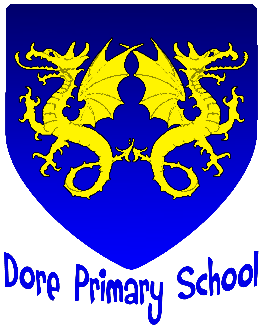 Privacy notice for parents and carers and their children's dataDore Primary SchoolContents1. Introduction	Under UK data protection law, individuals have a right to be informed about how our school uses any personal data that we hold about them. We comply with this right by providing ‘privacy notices’ (sometimes called ‘fair processing notices’) to individuals where we are processing their personal data.This privacy notice explains how we collect, store and use personal data about pupils at our school and their parents/carers.We, Dore Primary School, Furniss Avenue, Sheffield, are the ‘data controller’ for the purposes of UK data protection law.Our data protection officer is EduDataPro (see ‘Contact us’ below).2. The personal data we holdPersonal data that we may collect, use, store and share (when appropriate) about you and your child or children includes, but is not restricted to:Contact details and contact preferences (such as your names, address, email address and telephone numbers), Pupil date of birth, identification documentsParents/carers email addresses, telephone numbersDetails of your family circumstancesRecords of your correspondence and contact with usDetails of any complaints you have madeResults of internal assessments and externally set testsPupil and curricular recordsBehavioural information (such as exclusions and any relevant alternative provision put in place)Attendance informationDetails of any safeguarding information including court orders or professional involvementDetails of any support received, including care packages, plans and support providersPhotographs, videos and CCTV images captured in schoolWe may also collect, use, store and share (when appropriate) information about you or your child that falls into "special categories" of more sensitive personal data. This includes, but is not restricted to, information about:Any medical conditions we need to be aware of, including physical and mental healthCharacteristics, such as ethnicity, religion, languages spoken or special educational needsWe may also hold data about your child that we have received from other organisations, including other schools and social services.3. Why we use this dataWe use the data listed above to:Support pupil learningMonitor and report on pupil attainment and progressTo contact you about your child and the running of the schoolProvide appropriate pastoral careProtect pupil welfare and keep children safe (e.g.food allergies, or emergency contact details) Assess the quality of our servicesAdminister admissions waiting listsCarry out researchComply with the law regarding data sharingMeet the statutory duties placed upon us for the Department for Education data collectionsKeep you informed about the running of the school (such as emergency closures) and eventsProcess payments for school services and clubs3.1 Use of your personal data for marketing purposesWhere you have given us consent to do so, we may send you marketing information by email or text promoting school events, campaigns, charitable causes or services that may be of interest to you. You can withdraw consent or ‘opt out’ of receiving these emails and/or texts at any time by contacting us (see ‘Contact us’ below).3.2 Use of your child’s personal data in automated decision making and profilingWe do not currently process any personal data through automated decision making or profiling. If this changes in the future, we will amend any relevant privacy notices in order to explain the processing to you, including your right to object to it.4. Our lawful basis for using this dataOur lawful basis for processing you and your child's personal data for the purposes listed in section 3 above are as follows:Legal obligation: the processing is necessary for you to comply with the law (not including contractual obligations). We need to process data to meet our responsibilities as a school under UK law as set out here: https://www.gov.uk/government/collections/statutory-guidance-schools
An example of this is ‘safeguarding children and young people’ Public task: the processing is necessary for you to perform a task in the public interest or for your official functions, and the task or function has a clear basis in law. Managing a school is considered a ‘task in the public interest’. Further details are available here: https://www.gov.uk/government/collections/statutory-guidance-schoolsLess commonly, we may also use personal information about you where:We ask for your Consent: the individual has given clear consent for you to process their (or their child's) personal data for a specific purpose. An example of this may be certain uses of photographs of your child.We need to protect an individual’s vital interests (i.e. protect your life or someone else’s life), in situations where you’re physically or legally incapable of giving consentThe data needs to be processed for health or social care purposes, and the processing is done by, or under the direction of, a health or social work professional or by any other person obliged to confidentiality under law.Where you have provided us with consent to use your data or your child’s data, you may withdraw this consent at any time. We will make this clear when requesting consent, and explain how you would go about withdrawing consent if you wish to do so.Some of the reasons listed above for collecting and using personal information about you overlap, and there may be several grounds which justify the school’s use of your data.4.1 Our basis for using special category dataFor ‘special category’ data, we only collect and use it when we have both a lawful basis, as set out above, and one of the following conditions for processing as set out in UK data protection law:We have obtained your explicit consent to use your child’s personal data in a certain wayWe need to protect an individual’s vital interests (i.e. protect your child’s life or someone else’s life), in situations where you’re physically or legally incapable of giving consentWe need to process it for the establishment, exercise or defence of legal claimsWe need to use it for reasons of substantial public interest as defined in legislationWe need to process it for health or social care purposes, and the processing is done by, or under the direction of, a health or social work professional or by any other person obliged to confidentiality under lawWe need to use it for public health reasons, and it’s used by, or under the direction of, a professional obliged to confidentiality under lawWe need to use it for archiving purposes, scientific or historical research purposes, or for statistical purposes, and the use is in the public interest5. Collecting this dataWhile the majority of information we collect about you and your child is mandatory, there is some information that can be provided voluntarily.Whenever we seek to collect information from you, we make it clear whether you must provide this information (and if so, what the possible consequences are of not complying), or whether you have a choice.Most of the data we hold about your child will come from you, but we may also hold data about your child from:Sheffield City CouncilA previous schoolGovernment departments or agenciesHealth authoritiesPolice forces, courts, tribunals6. How we store this dataWe keep personal information about you and your child while they are attending our school. We may also keep it beyond their attendance at our school if this is necessary. Our record retention policy sets out how long we keep information about pupils.If you wish to see a copy of the schools retention policy please ask at the main school office.We have put in place appropriate security measures to prevent you and your child’s personal information from being accidentally lost, used or accessed in an unauthorised way, altered or disclosed. We will dispose of you and your child’s personal data securely when we no longer need it.7. Who we share data withWe routinely share pupil information with:Schools that the pupils attend after leaving usOur local authority Sheffield City Council – to meet our legal obligations to share certain information with it, such as safeguarding concerns and information about exclusionsThe Department of Education for statutory data collections such as the school censusWe do not share information about you or your child with any third party without consent unless the law and our policies allow us to do so.Where it is legally required, or necessary (and it complies with UK data protection law), we may also share personal information about you and your child with including:The pupil’s family and representativesOur youth support services providerOur regulator, OfstedExam boards- Our suppliers and service providers including:Taylor Shaw (catering provider)SQUID (parent payments)CPOMS (safeguarding, pastoral and wellbeing)Tracker+ (assessment tracking)Music ServiceTimes Table RockstarsRising StarsSpelling ShedSports ProvidersResidential SettingsFinancial organisationsOur auditorsSurvey and research organisationsLocal Health authoritiesHealth and social welfare organisations (e.g. MAST, CAFCASS)Professional advisers and consultants - (e.g PARENTA)Charities and voluntary organisationsPolice forces, courts, tribunalsNational Pupil DatabaseWe are required to provide information about pupils to the Department for Education as part of statutory data collections such as the school census and early years census. Some of this information is then stored in the National Pupil Database (NPD), which is owned and managed by the Department and provides evidence on school performance to inform research.The database is held electronically so it can easily be turned into statistics. The information is securely collected from a range of sources including schools, local authorities and exam boards. The Department for Education may share information from the NPD with third parties, such as other organisations which promote children’s education or wellbeing in England. These third parties must agree to strict terms and conditions about how they will use the data.For more information, see the Department’s webpage on how it collects and shares research data.You can also contact the Department for Education with any further questions about the NPD. 7.1 Transferring data internationallyWe may share personal information about you with the following international third parties, where different data protection law applies:Google cloud services including Gmail and Google Suite for EducationWhere we transfer your personal data to a third-party country or territory, we will do so in accordance with UK data protection law.In cases where we have safeguarding arrangements in place, you can get a copy of these arrangements by contacting us.8. Your rights8.1 How to access personal information that we hold about you and your childYou have a right to make a ‘subject access request’ to gain access to personal information that we hold about you and your child.If you make a subject access request, and if we do hold information about you and your child, we will (subject to any exemptions that apply):Give you a description of itTell you why we are holding and processing it, and how long we will keep it forExplain where we got it from, if not from youTell you who it has been, or will be, shared withLet you know whether any automated decision-making is being applied to the data, and any consequences of thisGive you a copy of the information in an intelligible formYou may also have the right for your child’s personal information to be transmitted electronically to another organisation in certain circumstances.If you would like to make a request, please contact us (see ‘Contact us’ below).8.2 Your right to access your child’s educational recordParents, or those with parental responsibility, also have the right to access their child’s educational record (which includes most information about a pupil). This right applies as long as the pupil is aged under 18.There are certain circumstances in which this right can be denied, such as if releasing the information might cause serious harm to the physical or mental health of the pupil or another individual, or if it would mean releasing exam marks before they are officially announced.To make a request, please contact the main school office.8.3 Your other rights regarding you and your child’s dataUnder UK data protection law, you have certain rights regarding how you and your child’s personal data is used and kept safe. For example, you have the right to:Object to our use of you and your child’s personal dataPrevent you and your child’s data being used to send direct marketingObject to and challenge the use of you and your child’s personal data for decisions being taken by automated means (by a computer or machine, rather than by a person)In certain circumstances, have inaccurate personal data corrected In certain circumstances, have the personal data we hold about you and your child deleted or destroyed, or restrict its processingWithdraw your consent, where you previously provided consent for your personal information to be collected, processed and transferred for a particular reasonIn certain circumstances, be notified of a data breachMake a complaint to the Information Commissioner’s OfficeClaim compensation for damages caused by a breach of the data protection regulations To exercise any of these rights, please contact us (see ‘Contact us’ below).9. ComplaintsWe take any complaints about our collection and use of personal information very seriously.If you think that our collection or use of personal information is unfair, misleading or inappropriate, or have any other concern about our data processing, please raise this with us in the first instance.Alternatively, you can make a complaint to the Information Commissioner’s Office:Report a concern online at https://ico.org.uk/make-a-complaint/Call 0303 123 1113Or write to: Information Commissioner’s Office, Wycliffe House, Water Lane, Wilmslow, Cheshire, SK9 5AF10. Contact usOur data protection officer is:EduDataPro. dpo@edudatapro.com However, our data protection lead has day-to-day responsibility for data protection issues in our school. If you have any questions, concerns or would like more information about anything mentioned in this privacy notice, please contact them:Heather Clark, office manager, hclark@dore.sheffield.sch.ukVersion2AuthorLynnette Glossop & Toby Wilson (EduDataPro)Date approved by governing bodyReview Date (Max 1 year)Jan 2024